          Государственное учреждение образования                                   «Козловщинская средняя школа»                         Дятловского района, Гродненской областиКонспект урока по музыке во 2-ом классе«Лад – согласие, порядок между звуками»                                                                                                      Подготовила                                                                                учитель музыки                                                                                Кавцевич Наталия Николаевна                                               пгт. Козловщина                                                    2012 год                        Лад – согласие, порядок между звуками.Цель урока: сформировать целостное представление о ладе и его роли в создании художественного образа.Задачи:Актуализация представлений о свете и тени в музыке;Введение понятия лад;Выявление выразительных возможностей лада в музыкальном произведении;Формирование умения использовать возможности лада в собственной художественной деятельности;Развитие умения прослеживать ладовые изменения в музыкальном произведении.Музыкальный материал:«Крокодил и Чебурашка». Музыка И. Арсеева.«Веселая. Грустная». Л. Бетховен.«Перапёлачка». Белорусская народная песня.«Утро в лесу. Вечер. В. Салманов.Оборудование: баян, синтезатор, ноутбук, мультимедийная установка                                  Ход урока.Вход в класс.Музыкальное приветствие:- Добрый день, мои друзья,Добрый день!- Добрый день, учитель наш,Добрый день!- Ребята, мы с вами продолжаем знакомство с различными музыкальными красками. А что в музыке главное?- Мелодия.- А из чего состоит мелодия?- Из звуков.- А звуки какие бывают?- Долгие – короткие, высокие – низкие, громкие – тихие.- А что же за такая музыкальная краска, где чередуются долгие и короткие звуки?- Ритм.Игра «Ритмическое эхо»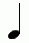 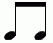 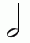 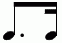         Исполнение попевки «Крокодил и Чебурашка». Прохлопываем ритмический рисунок каждой попевки, сравниваем и анализируем.      - Сегодня на уроке мы познакомимся еще с одной музыкальной краской. Послушайте сказку «Кто самый главный».  Поспорили нотки, какая из них самая главная.- Я самая главная, - заявила нотка До, - потому что с меня начинается звукоряд.- Нет, я самая главная, - воскликнула Соль. – Мое место на нотном стане Скрипичный ключ показал мне первой за всех вас. - Не-не, главная я, - доказывала Ми. – Я на первой линеечке пишусь, значит я первая.- Да нет, - волновалась Ля, - главная только я: под меня все музыкальные инструменты подстраиваются, да и выше всех я пишусь и звучу.- Ну если на то пошло, так выше всех пишусь и звучу я, - авторитетно заявила Си.Только ноты Фа и Ре молчали, потому что ничего не могли найти для своего возвышения. Долго спорили нотки, даже голоса потеряли. Решили спросить у самой Королевы Мелодии, кто из них самый главный. Выслушала их Королева Мелодия, ласково улыбнулась и сказала:- Все вы, нотки, для меня главные, потому что только тогда я красивая и интересная, когда вы все ладите между собой, помогаете одна другой. Когда же меня исполняют только на одной из вас, я делаюсь простой, однообразной и менее интересной.Застеснялись нотки своей ссоры и поняли, что самое главное – дружба, лад и согласие. - Ребята, так что же самое главное?- Дружба, лад и согласие.-   В музыке звуки обычно находятся в согласии, они «ладят» один с одним. Хорошо, когда дело ладится, когда в семье лад, когда платье ладно сшито, много можно привести примеров с этим корнем и все слова окажутся светлыми, дружелюбными. Недаром лад – это согласие, мир, стройность, порядок. Музыка – искусство, в котором звуки располагаются стройно, согласованно, упорядоченно. Попробуйте нажимать клавиши рояля или дергать струны гитары как попало – никакой музыки не получится.     Однако лад не просто стройность и согласие. Это специальный термин, который означает взаимосвязь звуков между собой, их слаженность, согласованность, дружбу. В музыке есть много ладов, но мы будем знакомится с двумя: лад Мажор и лад Минор. Каждый музыкальный инструмент имеет свой характер, свой лад. Он помогает передать разные чувства человека, его настроение. Когда музыка звучит мягко, «пасмурно», грустно, говорят, что она написана в минорном ладу, а когда – весело, светло, твердо – в мажорном.        «Веселая. Грустная» - слушание. Определяем сколько здесь настроений. В этом произведении обращается внимание детей на два наиболее понятные  для их человеческие чувства – радость и грусть. Произведение дает возможность в одном сочинении почувствовать контрастные настроения музыки. Первая и третья части звучат радостно, бодро, а вторая – грустно, жалостно. Надо обратить внимание на средства выразительности радостного настроения (отрывистость, подвижность и звучность), а также – грустного настроения (напевное, тихое звучание).         Почувствовать, как меняется характер музыки и средства музыкальной выразительности в первой, второй и третьей частях, поможет репродукция картины В. Васнецова «Сирин и Алконост. Песнь Радости и Печали». На репродукции два образа в виде волшебных птиц с обликам людей. Один в темной одежде, с грустным лицом, он как будто поет грустную песню, вызывает у зрителя сочувствие и боль. Второй, в светлой одежде, с распростертыми крыльями, как будто поет о своем счастье. Два образа создают два разных настроения, два чувства – печаль и радость.        Нужно предложить детям почувствовать, как меняется настроение, когда рассматривать образы в разном порядке: сначала веселое, затем грустное – получится грустное настроение, а когда после грустного опять рассмотреть веселое  - останется веселое настроение. Идею музыкального образа произведения можно высказать так: после веселья приходит грусть, после грусти возвращается веселье. Но веселье после грусти уже не может быть таким безоблачным, как раньше. Таким образом, подведем учеников к выводу, что в музыке, как и в жизни, мысли и чувства очень связаны.          Под звучание произведения «Веселая. Грустная» выполняем пластическое интонирование.         Перапёлачка» - разучивание песни. Белорусская народная песня создает яркий образ птички: он ассоциируется с образом старого больного человека, которого хочется пожалеть. Передать свои чувства детям поможет работа над выразительным исполнением песни: кантилена, напевность, дыхание. Напевности, плавности, нежному, ласковому исполнению будет содействовать использование движений рукой – как будто гладим птичку. Чтобы больше заинтересовать учеников, можно использовать детские музыкальные инструменты, например отметить сильную долю на треугольнике.  - Ребята, давайте поговорим о природе, о настроении в разную погоду, о чувствах, которые возникают при этом.- Когда солнышко – весело, идет дождик – грустно.- А какое настроение в этих стихах:Солнце ярко светит,Весело на свете.Тра-ля-ля. Тра-ля-ля,Весело на свете.Дождик льет как из ведраЗагрустила детвора,Загрустила детвора. Творческое задание: сочинить мелодию, которая соответствует настроению слов и спеть.        «Утро в лесу. Вечер.» - слушание. Поставить перед детьми задачу услышать контраст настроений и красок в музыке. Полезно сравнить настроения и краски в музыке и живописи. (Сосны, освещённые солнцем. И.И. Шишкин).Радостное настроение утра художник передает светлыми красками. А композитор – светлым звучанием; (Вечер. Художник Игорь Романчук) -   настроение вечера художник передает затемненными красками, а композитор – затемненным звучанием.         Таким образом, характеристика этих произведений обогащает слуховой опыт восприятия лада как более светлой или более темной окраски звучания. Стоит дать задание – нарисовать дома рисунки, которые напомнила им музыка прослушанных произведений.Рефлексия:Скажите, что такое лад?Какой он бывает?Что он делает?Каким еще словом мы можем его назвать?Музыкальное прощание:До свидания, до свидания,Музыка!Список используемой литературыН.И. Бракадо, А.Б. Коженевская, В.А. Мистюк .Музыка во 2 классе. Минск «Беларусь»       2010 год.М.А. Давыдова. Уроки музыки. Москва. «ВАКО» 2008 годН.Н. Гришанович. Музыка в школе. Минск. ЧУП «Издательство Юнипресс»2006 год.Е.И, Юдина. Мой первый учебник по музыке и творчеству. Москава «Аквариум» 1997 годЛад -
минорный                       мажорный
грустит, печалит              веселит, радует
выражение    настроения
в музыке